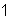 РЕСПУБЛИКА МОРДОВИЯЧАМЗИНСКИЙ МУНИЦИПАЛЬНЫЙ РАЙОНАДМИНИСТРАЦИЯ КОМСОМОЛЬСКОГО ГОРОДСКОГО ПОСЕЛЕНИЯПОСТАНОВЛЕНИЕот 3 октября 2013г. №95О СВОЕВРЕМЕННОМ ОПОВЕЩЕНИИ И ИНФОРМИРОВАНИИ НАСЕЛЕНИЯ ОБ УГРОЗЕ ВОЗНИКНОВЕНИЯ ИЛИ ВОЗНИКНОВЕНИЯ ЧРЕЗВЫЧАЙНЫХ СИТУАЦИЙВ соответствие с федеральными законами от 21 декабря 1994 г. № 68-ФЗ «О защите населения и территорий от чрезвычайных ситуаций природного и техногенного характера», от 12 февраля 1998 г. № 28-ФЗ «О гражданской обороне» и постановлением Правительства Российской Федерации № 794 от 30 декабря 2003 г. «О единой государственной системе предупреждения и ликвидации чрезвычайных ситуаций», а также в целях совершенствования системы оповещения и информирования населения, администрация Комсомольского городского поселения постановляет:1.Утвердить Положение о порядке оповещения и информирования населения об угрозе возникновения чрезвычайных ситуаций согласно Приложению №1.2.Утвердить Тексты речевых сообщений по оповещению населения Комсомольского городского поселения при угрозе или возникновении чрезвычайных ситуаций согласно Приложению № 2.3.Настоящее постановление вступает в силу со дня его подписания.И.о. главы администрацииКомсомольского городского поселенияА.А.ЩукинПриложение № 1к постановлению администрация Комсомольского городского поселения от 03.10.2013г. № 95Положениео порядке оповещения и информирования населения об угрозе возникновения чрезвычайных ситуаций1.Настоящее Положение определяет порядок оповещения и информирования населения сельского поселения об угрозе возникновения чрезвычайных ситуаций.2.Оповещение населения предусматривает:доведение до населения прогноза или факта возникновения чрезвычайной ситуации (далее - ЧС) природного или техногенного характера;доведение до населения рекомендаций о порядке действий с момента получения информации о прогнозах или факте возникновения ЧС.3.Информирование населения предусматривает:передачу данных о прогнозе или факте возникновения ЧС природного или техногенного характера;информацию о развитии ЧС, масштабах ЧС, ходе и итогах ликвидации ЧС;информацию о состоянии природной среды и потенциально-опасных объектов;информацию об ожидаемых гидрометеорологических, стихийных и других природных явлениях:систематическое ознакомление населения с мероприятиями, проводимыми силами и средствами наблюдения контроля и ликвидации ЧС;доведение до населения информации о защите от вероятной ЧС.4.Оповещение и информирование населения Комсомольского городского поселения производится по сотовой связи и средствами звукового оповещения населенного пункта, а также доведение информации до населения при проведении собраний, сходов, встреч.5.Оповещение населения Комсомольского городского поселения об угрозе возникновения чрезвычайной ситуации осуществляется согласно схемы оповещения Главой Комсомольского городского поселения.6.Право на оповещение населения Комсомольского городского поселения об угрозе чрезвычайных ситуаций предоставлено Главе Комсомольского городского поселения, либо его заместителю.7.Глава Комсомольского городского поселения организует связь с вышестоящими и взаимодействующими органами управления, МЧС и ОПБ Комсомольского городского поселения;8.Глава Комсомольского городского поселения докладывает отделу по делам ГО и ЧС Чамзинского муниципального района о выполнении мероприятий.Приложение № 2к постановлению администрацияКомсомольского городского поселения от 03.10.2013г. №95Текстыречевых сообщений по оповещению населения Комсомольского городского поселения при угрозе или возникновении чрезвычайных ситуаций1. Текст по оповещению населения в случае угрозы или возникновения паводка(наводнения)Внимание! Внимание!Граждане! К вам обращается Глава Комсомольского городского поселенияПрослушайте информацию о мерах защиты при наводнениях и паводках.Получив предупреждение об угрозе наводнения (затопления), сообщите об этом вашим " близким, соседям. Предупреждение об ожидаемом наводнении обычно содержит информацию о времени и границах затопления, а также рекомендации жителям о целесообразном поведении или о порядке эвакуации. Продолжая слушать местное радио или специально уполномоченных лиц с громкоговорящей аппаратурой (если речь идет не о внезапном подтоплении), необходимо подготовиться к эвакуации в место временного размещения, определяемого органами местного самоуправления (как правило, на базе средних школ), где будет организовано питание, медицинское обслуживание.Перед эвакуацией для сохранности своего дома необходимо следует отключить воду, газ, электричество, потушить печи, перенести на верхние этажи (чердаки) зданий ценные вещи и предметы, убрать в безопасные места сельскохозяйственный инвентарь, закрыть (при необходимости обить) окна и двери первых этажей подручным материалом.При получении сигнала о начале эвакуации необходимо быстро собрать и взять с собой документы, деньги, ценности, лекарства, комплект одежды и обуви по сезону, запас продуктов питания на несколько дней и следовать на объявленный эвакуационный пункт.При внезапном наводнении необходимо как можно быстрее занять ближайшее возвышенное место и быть готовым к организованной эвакуаций по воде. Необходимо принять меры, позволяющие спасателям своевременно обнаружить наличие людей, отрезанных водой и нуждающихся в помощи: в светлое время суток - вывесить на: высоком месте полотнища; в темное - подавать световые сигналы.Помните!!!В затопленной местности нельзя употреблять в пищу продукты, соприкасавшиеся с поступившей водой и пить некипяченую воду. Намокшими электроприборами можно пользоваться только после тщательной их просушки.2.Текст по оповещению населения в случае получения штормового предупрежденияВнимание! Внимание!Граждане! К вам обращается Глава Комсомольского городского поселенияПрослушайте информацию о действиях при получений штормового предупреждения Росгидрометеослужбы.Штормовое предупреждение подается, при усилении ветра до 30 м/сек.После получения такого предупреждения следует:очисть балконы и территории дворов от легких предметов или укрепить их;закрыть на замки и засовы все окна и двери;укрепить, по возможности, крыши, печные и вентиляционные трубы;заделать щитами ставни и окна в чердачных помещениях; ( потушить огонь в печах;подготовить медицинские аптечки и упаковать запасы продуктов и воды на 2-3 суток; подготовить автономные источники освещения (фонари, керосиновые лампы, свечи);перейти из легких построек в более прочные здания или в  защитные сооружения ГО.Если ураган застал Вас на улице, необходимо:держаться подальше от легких построек, мостов, эстакад, ЛЭП, мачт, деревьев;защищаться от летящих предметов листами фанеры, досками, ящиками, другими подручными средствами;попытаться быстрее укрыться в подвалах, погребах, других заглубленных помещениях.3.Текст по оповещению населения в случае угрозы или возникновения стихийных бедствияВнимание! Внимание!Граждане! К вам обращается Глава Комсомольского городЬкого поселенияПрослушайте информацию о правилах поведения и действиях населения при стихийных бедствиях.Стихийные бедствия - это опасные явления природы, возникающие, как правило, внезапно.Наиболее опасными явлениями для нашего района являются ураганы, наводнение, снежные заносы, бураны.Они нарушают нормальную жизнедеятельность людей, могут привести к их гибели, разрушают и уничтожают их материальные ценности.Об угрозе возникновения стихийных бедствий население оповещается по сетям местного радиовещания и посыльными.Каждый гражданин, оказавшись в районе стихийного бедствия, обязан проявлять самообладание и при необходимости пресекать случаи грабежей, мародерства и другие нарушения законности. Оказав первую помощь членам семьи, окружающим и самому себе,гражданин должен принять участие в ликвидации последствий стихийного бедствия, ' используя для этого личный транспорт, инструмент, медикаменты, перевязочный материал.При ликвидации последствий стихийного бедствия необходимо предпринимать следующие меры предосторожности:перед тем, как войти в любое поврежденное здание убедитесь, не угрожает ли оно обвалом;в помещении из-за опасности взрыва скопившихся газов, нельзя пользоваться открытым пламенем (спичками, свечами и др.);будьте осторожны с оборванными и оголенными проводами, не допускайте короткого замыкания;не включайте электричество, газ и водопровод, пока их не проверит коммунальнотехническая служба;не пейте воду из поврежденных колодцев.4.Текст обращения к населению при возникновений эпидемииВнимание! Внимание!Граждане! К вам обращается Глава Комсомольского городского поселения на территории Комсомольского городского(дата, время)поселения в Чамзинском муниципальном районеотмечены случаи заболевания людей и животных (наименование заболевания)Администрацией Комсомольского городского поселения принимаются меры для локализации заболеваний и предотвращения возникновения эпидемии.Прослушайте порядок поведения населения на территории Комсомольского городского поселения:при появлении первых признаков заболевания необходимо, обратиться к медработникам;не употреблять в пищу непроверенные продукты питания и воду;продукты питания приобретать только в установленных администрацией местах;до минимума ограничить общение с населением.Информация предоставлена Главным врачом (название учреждения) в.5.Текст обращения к населению при угрозе воздушного нападения противникаВнимание! Внимание!«Воздушная тревога», «Воздушная тревога»Граждане! К вам обращается Глава Комсомольского городского поселенияна территории Комсомольского городского поселения(дата, время)существует угроза непосредственного нападения воздушного противника.Вам необходимо:одеться самому, одеть детей;выключить газ, электроприборы, затушить печи, котлы;закрыть плотно двери и окна;Взять с собой:средства индивидуальной защиты;запас продуктов питания и воды;личные документы и другие необходимые вещи;погасить свет, предупредить соседей о «Воздушной тревоге».Занять ближайшее защитное сооружение (убежище, противорадиационное укрытие, подвал, погреб), находиться там до сигнала «Отбой воздушной тревоги».6.Текст обращения к населению, когда угроза воздушного нападения противника миновалаВнимание! Внимание!«Отбой воздушной тревоги», «Отбой воздушной тревоги»Граждане! К вам обращается Глава Комсомольского городского поселения на территории Комсомольского городского поселения угроза(дата, время)нападения воздушного противника миновала.Вам необходимо:покинуть укрытие с разрешения обслуживающего персонала,заниматься обычной деятельностью.Документ подписан ЭП от 19.03.2021 14:35Владелец: Жалилов Ильдар Ильдюсович
ГЛАВА АДМИНИСТРАЦИИ КОМСОМОЛЬСКОГО ГОРОДСКОГО ПОСЕЛЕНИЯ
АДМИНИСТРАЦИЯ КОМСОМОЛЬСКОГО ГОРОДСКОГО ПОСЕЛЕНИЯ ЧАМЗИНСКОГО МУНИЦИПАЛЬНОГО РАЙОНА РЕСПУБЛИКИ МОРДОВИЯСертификат: 0B6CF7EBC1E167C574D135B15A610A2BB8E5288EАлгоритм: ГОСТ Р 34.10-2012 256 битДействителен: с 07.07.2020 по 07.10.2021Издатель: Федеральное казначейство